Liegenschaftskommission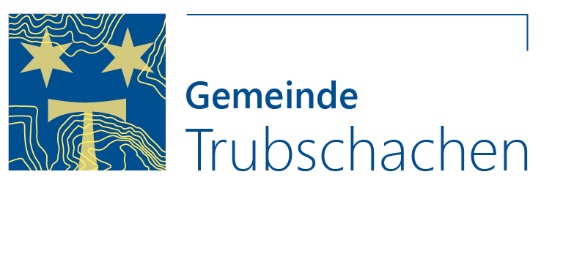 Sekretariat VermietungDorfstrasse 2, 3555 Trubschachen034 495 51 55gemeinde@trubschachen.chGesuch für die Benützung der GemeindeliegenschaftenPersonalienAnlassReservation Anlagen/RäumlichkeitenWir wünschen folgende Anlagen/Räumlichkeiten zu nutzen (bitte ankreuzen)Detailfragen allgemeinBemerkungenDatum und Unterschrift des GesuchstellersDieses Gesuch ist der Liegenschaftskommission Trubschachen einzureichen:Liegenschaftskommission TrubschachenSekretariat VermietungDorfstrasse 23555 TrubschachenBei Fragen stehen wir gerne zur Verfügung.Benützer / Organisator KontaktpersonKontaktpersonName:Adresse:Telefon:Natel:Email:Art / Zweck:
(kurze Beschreibung des Anlasses)Datum:Dauer: von 	bisAnzahl erwartete Besucher:
(ab 150 Personen = Grossanlass)Ab welcher Zeit/Datum wird eingerichtet?Datum	ZeitMehrzweckanlagenicht kommerziellnicht kommerziellkommerziellkommerziellGrossanlassEinheimischeAuswärtigeEinheimischeAuswärtige150 PersonenHalle+300.00600.00500.001'000.002'000.00Halle 
(inkl. sanitäre Anlage)150.00300.00250.00500.00--Foyer, Teeküche100.00200.00200.00400.00--Militärküche200.00400.00300.00600.00--Mehrzweckraum40.0080.0060.00120.00--Bühne40.0080.0060.00120.00--Sanitätszimmer40.0080.0060.00120.00--Zivilschutzraum40.0080.0060.00120.00--Kostenzusammenstellung Mehrzweckanlage (unverbindlich)MietgebührPräsenzpauschale HauswartAnlass bis 6 Stunden; Fr. 50.00Anlass über 6 Stunden; Fr. 100.00Einrichten/Reinigung Hauswart; evt. ParkdienstNach Aufwand; Fr. 38.00 pro StundeContainer 800L à 40.00Fr. 	…………

Fr. …………
Fr. …………
Fr. …………
Fr. 	…………Voraussichtliche KostenSchulhaus Hasenlehnnicht kommerziellnicht kommerziellkommerziellkommerziellGrossanlassEinheimischeAuswärtigeEinheimischeAuswärtigeHalle+200.00400.00350.00700.00--Halle
(inkl. sanitäre Anlage)100.00200.00200.00400.00--Schulküche100.00200.00200.00400.00--Aula100.00200.00200.00400.00--Zimmer40.0080.0060.00120.00--Aussenanlage100.00200.00200.00400.00--Kostenzusammenstellung, Schulhaus Hasenlehn (unverbindlich)MietgebührPräsenzpauschale HauswartAnlass bis 6 Stunden; Fr. 50.00Anlass über 6 Stunden; Fr. 100.00Einrichten/Reinigung Hauswart; evt. ParkdienstNach Aufwand; Fr. 38.00 pro StundeContainer 800L à 40.00	Fr. 	…………

	Fr. …………
	Fr. …………
	Fr. …………
	Fr. 	…………Voraussichtliche KostenJaNeinWird eine Festwirtschaft geführt?
-> benötigt je nach Speiseangebot eine gastgewerbliche EinzelbewilligungWird ein Barbetrieb geführt?
Es wird dann von einer Bar gesprochen, wenn alkoholische Getränke, welche nur an 18-jährige und ältere Personen ausgeschenkt werden dürfen, verkauft werden. Als einzige Ausnahme dürfen Kaffee mit Schnaps ausgeschenkt werden, ohne dass von einer Bar gesprochen wird.
-> je nach Angebot und Öffnungszeiten wird eine gastgewerbliche Einzelbewilligung benötigtWerden Einnahmen (nach Art. 59 Gebührenverordnung) erzielt?Wenn ja, welche?Findet der Anlass wiederkehrend (jährlich, alle 2 Jahre usw.) statt?Wenn Ja, wann ist der nächste Anlass geplant? Datum: 
Wird ein Datum angegeben, wird der Anlass als provisorisch im Reservationsplan eingetragen.Wenn Ja, wann ist der nächste Anlass geplant? Datum: 
Wird ein Datum angegeben, wird der Anlass als provisorisch im Reservationsplan eingetragen.Wenn Ja, wann ist der nächste Anlass geplant? Datum: 
Wird ein Datum angegeben, wird der Anlass als provisorisch im Reservationsplan eingetragen.